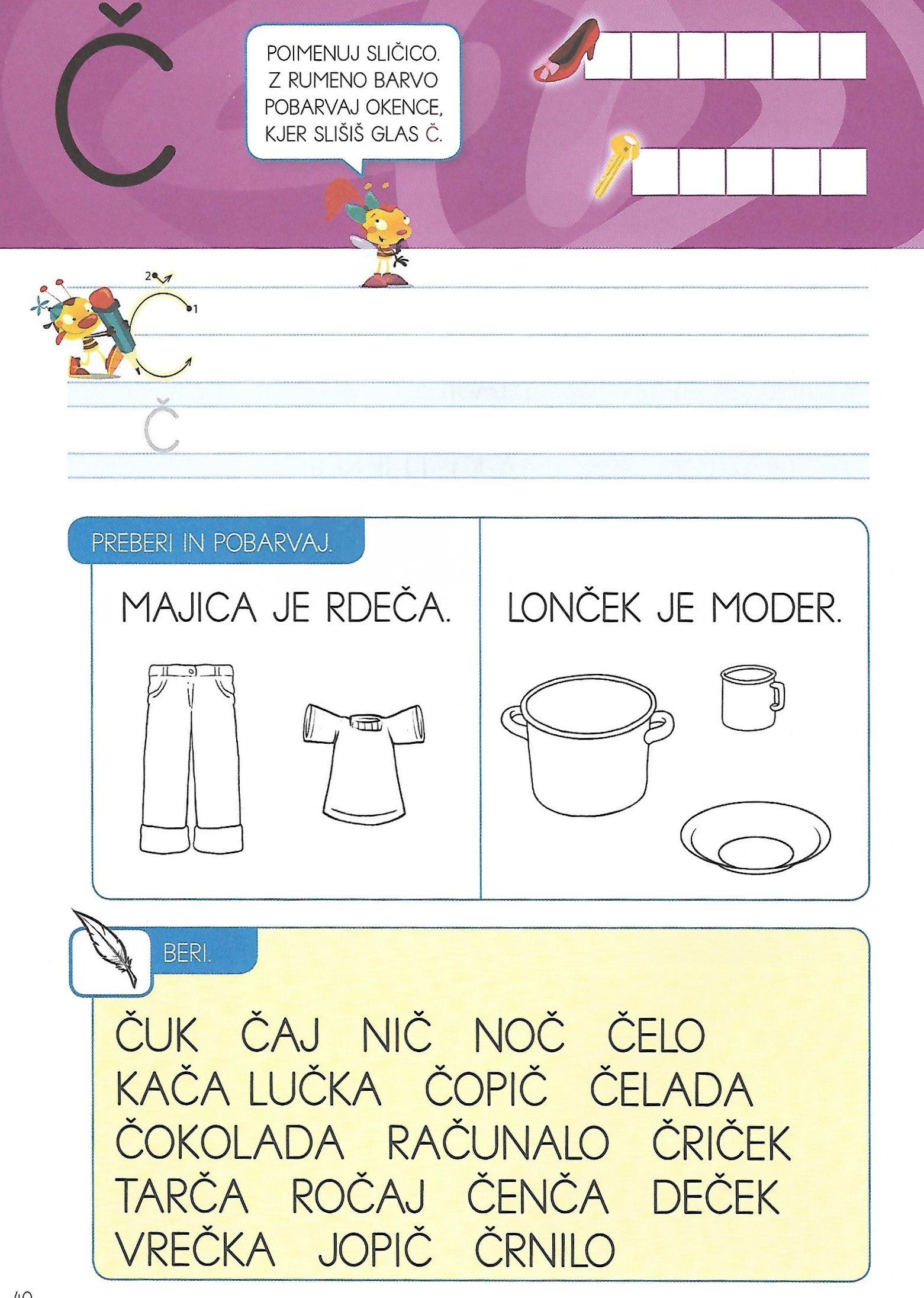 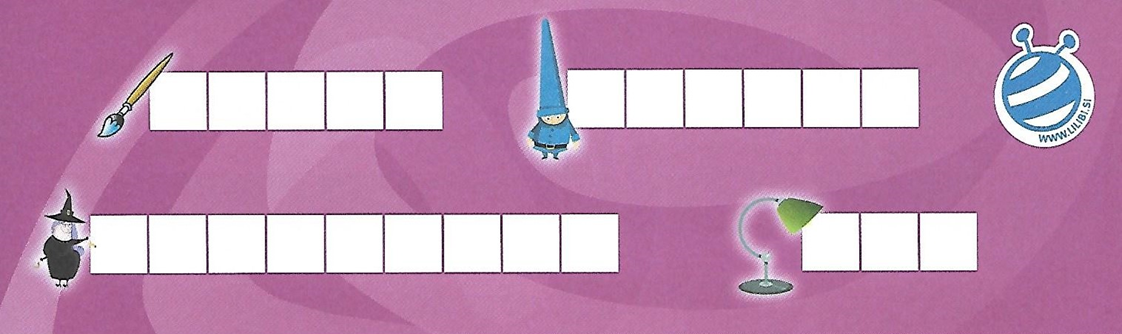 GLAS - ČRKA  Č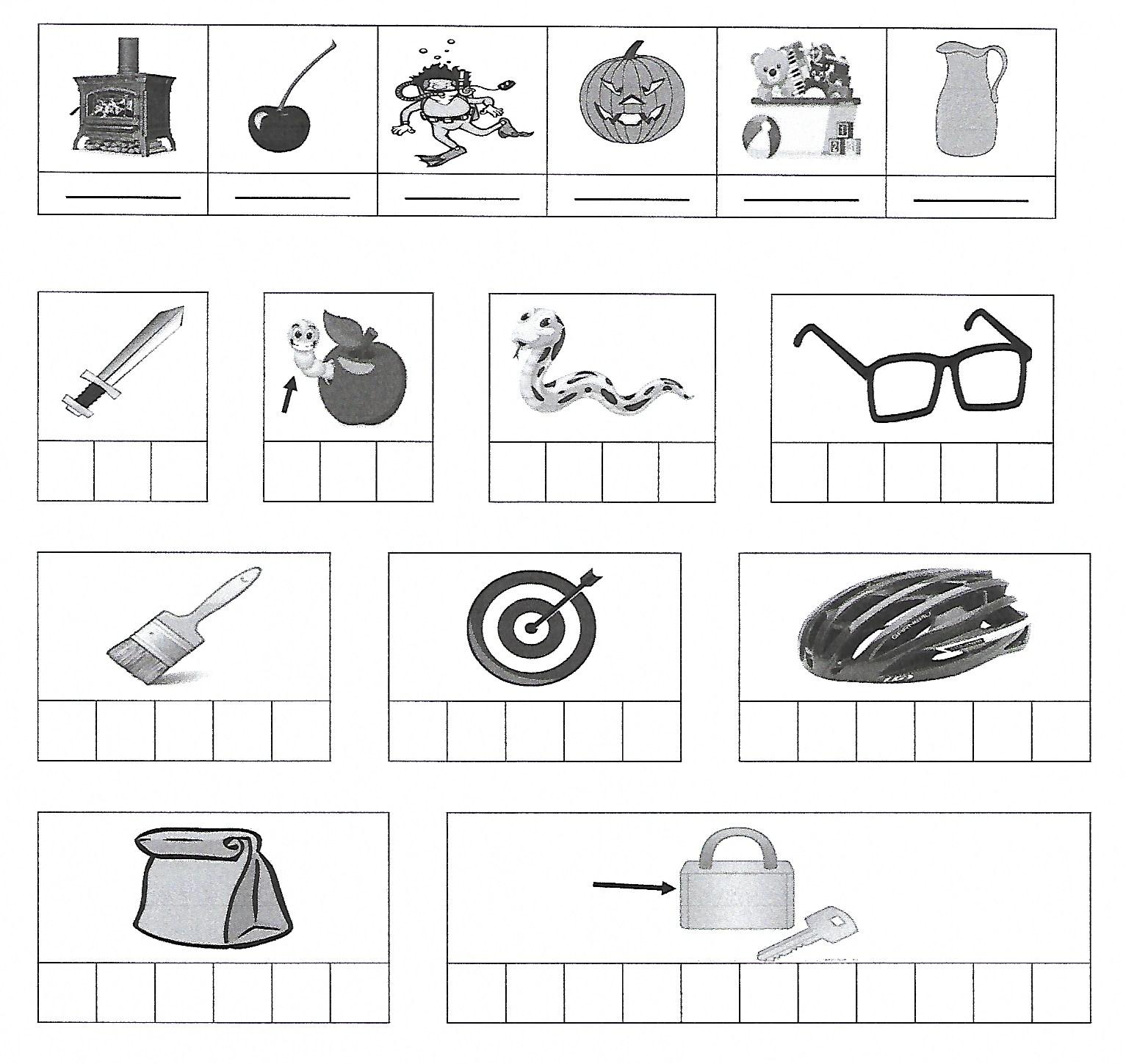 Učenec s 5 barvicami natančno prevleče vse modro napisane črke Č.Zadnja vrsta - črke Č samostojno napiše s svinčnikom.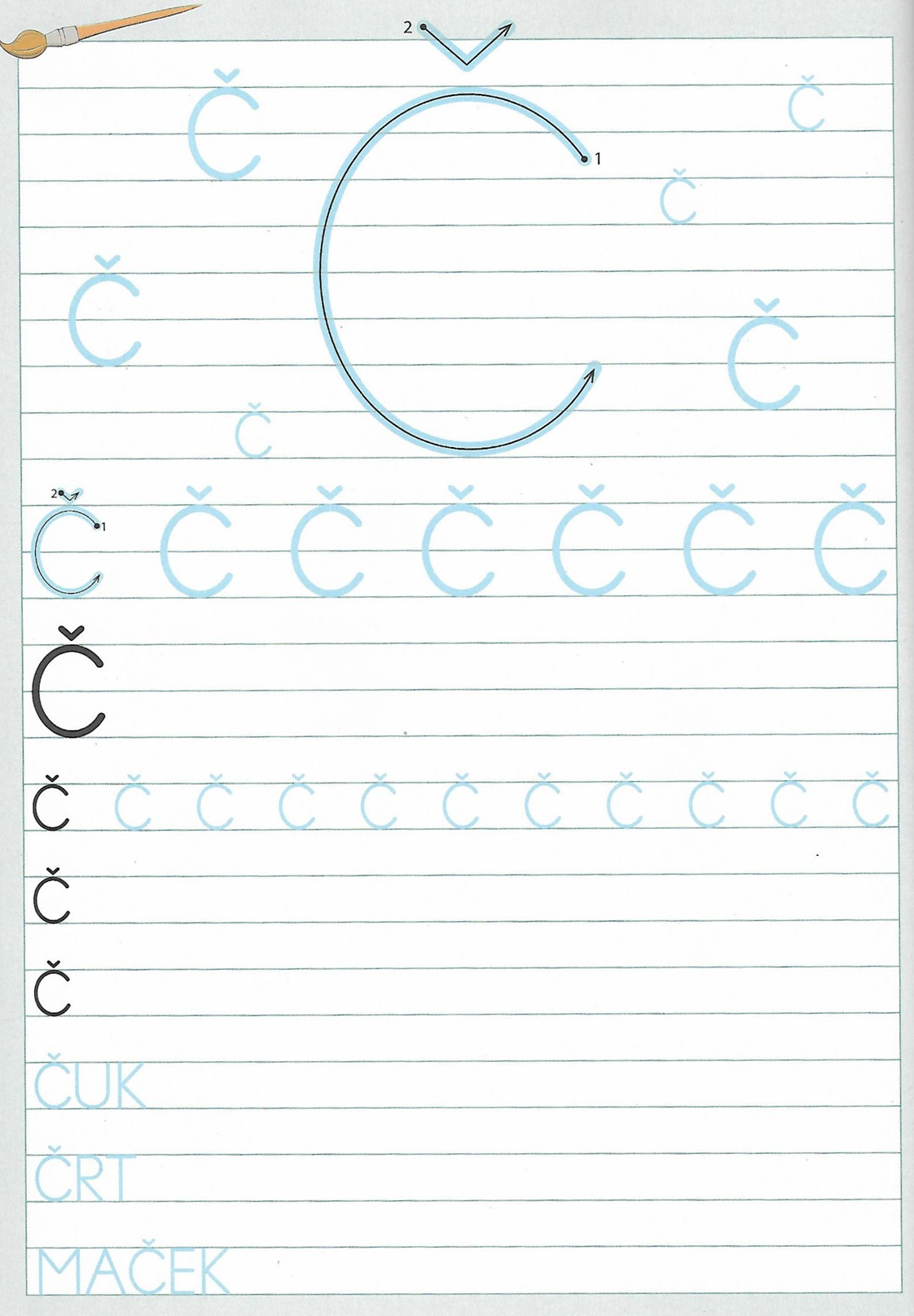 Reševanje naloge v belem DZ str. 40, 41 - četrtek, 26.3.2020Reševanje naloge v brezčrtnem zvezku - četrtek, 26.3.2020Delo v zvezku ABC - četrtek, 26.3.2020Zapis v zvezku 123 - četrtek, 26.3.2020RAČUNAM++=++=++=